Об обеспечении безопасности людей на водных объектах, расположенных на территории города Канска, в летний период 2019 годаВ целях обеспечения безопасности и охраны жизни людей на водных объектах, расположенных на территории города Канска, в летний период 2019 года, предотвращения чрезвычайных ситуаций, на основании Федерального закона от 06.10.2003 № 131-ФЗ «Об общих принципах организации местного самоуправления в Российской Федерации», Закона Красноярского края от 02.10.2008 № 7-2161 «Об административных правонарушениях», постановлений Совета администрации Красноярского края от 21.04.2008 № 189-п «Об утверждении правил охраны жизни людей на водных объектах в Красноярском крае», от 31.03.2008 № 142-п «Об утверждении Правил пользования водными объектами для плавания на маломерных судах в Красноярском крае», Решения комиссии по предупреждению и ликвидации чрезвычайных ситуаций и пожарной безопасности Правительства Красноярского края от 15.04.2019 № 8 «Об обеспечении безопасности людей на водных объектах Красноярского края в летний период 2019 года», руководствуясь статьями 30, 35 Устава города Канска, ПОСТАНОВЛЯЮ:Запретить купание на реке Кан в границах города, в связи с высокой скоростью течения, превышающей предельные нормативы.Определить местом для массового отдыха населения города Канска
у водного объекта северо-западную часть острова Красный огородник.МКУ «Служба заказчика» организовать обустройство места массового отдыха, указанного в пункте 2 настоящего постановления. Муниципальному казенному учреждению «Управление по делам гражданской обороны и чрезвычайным ситуациям администрации города Канска» (Орлов В.И.):- организовать наблюдение за отдыхающим населением дежурными силами отряда экстренного реагирования в районе северо-западной части острова Красный огородник в выходные и праздничные дни с 12.00ч. до 21.00ч.;- выставить запрещающие купание знаки в местах возможного отдыха населения города у водных объектов;- обеспечить через средства массовой информации города информирование населения о правилах безопасности на водных объектах и мерах по недопущению купания. Рекомендовать Государственной инспекции по маломерным судам (Еленин А.Б.) организовать патрулирование возможных несанкционированных мест массового отдыха населения на берегах русла реки Кан своими силами в выходные и праздничные дни в соответствии со своим графиком.Рекомендовать Канскому поисково-спасательному отделению КГКУ «Спасатель» (Шкаруба В.Е.) организовать патрулирование возможных несанкционированных мест массового отдыха населения на берегах русла реки Кан своими силами в соответствии со своим графиком ежедневно с 12.00ч. до 13.00ч. и с 20.00ч. до 21.00ч. по маршруту: станция спасения на воде - набережная ВЭС - устье реки Иланки - остров Старикова - устье реки Иланки - набережная ВЭС - станция спасения на воде.Рекомендовать полиции по охране общественного порядка межмуниципального отдела МВД России «Канский», при патрулировании места массового отдыха населения в районе северо-западной части острова Красный огородник, а также при патрулировании возможных несанкционированных мест отдыха населения у водных объектов на территории города Канска, применять меры административного воздействия к нарушителям требований мер безопасности в соответствии со статьей 1.6 Закона Красноярского края от 02.10.2008 № 7-2161 «Об административных нарушениях».Взаимодействие между дежурными силами ОЭР и силами полиции по охране общественного порядка осуществлять через дежурную часть МО МВД России «Канский» и оперативную службу Управления по делам ГО и ЧС г. Канска по радио и телефонной связи.Ведущему специалисту Отдела культуры администрации г. Канска (Велищенко Н.А.) разместить настоящее постановление на официальном сайте администрации города Канска в сети Интернет и опубликовать в официальном печатном издании «Канский вестник».Контроль за исполнением настоящего постановления возложить на   первого заместителя главы города по вопросам жизнеобеспечения П.Н. Иванца.Постановление вступает в силу со дня его официального опубликования.Глава города Канска                                                                             А.М. Береснев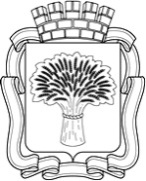 Российская ФедерацияАдминистрация города Канска
Красноярского краяПОСТАНОВЛЕНИЕРоссийская ФедерацияАдминистрация города Канска
Красноярского краяПОСТАНОВЛЕНИЕРоссийская ФедерацияАдминистрация города Канска
Красноярского краяПОСТАНОВЛЕНИЕРоссийская ФедерацияАдминистрация города Канска
Красноярского краяПОСТАНОВЛЕНИЕ31.05.2019 г.№487